XMINISTERIO DE JUSTICIA Y SEGURIDAD PÚBLICA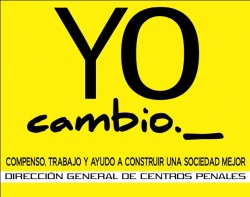 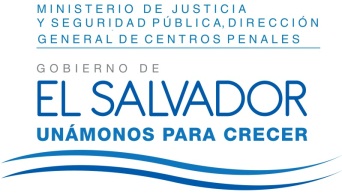 DIRECCIÓN GENERAL DE CENTROS PENALES UNIDAD DE ACCESO A LA INFORMACIÓN PÚBLICA7ª Avenida Norte y Pasaje N° 3 Urbanización Santa Adela Casa N° 1 Sn. Salv.   Tel. 2527-8700Versión PúblicaUAIP/OIR/157/2017Vista la solicitud de la Licenciada XXXXXXXXXXXXXXXXXXXXXXXXXXX con Documento Único de Identidad XXXXXXXXXXXXXXXXXXXXXXXXXXX, quien solicita: ¿Cuántas mujeres condenadas a pena de prisión se encuentran recluidas en el Centro de Readaptación para Mujeres de Ilopango a la fecha del 5 de enero de 2017?¿Cuántas mujeres condenadas a pena de prisión se encuentran recluidas en la Granja Penitenciaria de Izalco a la fecha del 5 de enero de 2017?¿Cuántas mujeres condenadas a pena de prisión se encuentran  recluidas en el centro penal de Sensuntepeque a la fecha del 5 de enero de 2017?¿Cuántas mujeres condenadas a pena de prisión se encuentran recluidas en el Centro Penal de Apanteos a la fecha del 5 de enero de 2017?¿Cuántas mujeres condenadas a pena de prisión se encuentran recluidas en el Centro Penal de San Miguel a la fecha del 5 de enero de 2017?Cuántas mujeres condenadas a pena de prisión se encuentran recluidas en el Centro Penal de Quezaltepeque a la fecha  del 5 de enero 2017?Con el fin de dar cumplimiento a lo solicitado, conforme a los Arts. 1, 2, 3 lit. “a”, “b”, “j” art. 4 lit. “a”, “b”, “c”, “d”, “e”, “f”, “g”  y art. 71 de la Ley de Acceso a la Información Pública, la suscrita RESUELVE Conceder el acceso a la información solicitada, recibida en esta Unidad por la Unidad generadora correspondiente, art. 69 LAIP.En referencia al ítem I, II, III y IV:No omito manifestar que los datos proporcionados en cuanto a privados de libertad son cambiantes constantemente según resoluciones judiciales que los diferentes Juzgados y Tribunales del país nos notifican a fin de ejecutar en estricto cumplimiento.Queda expedito el derecho del solicitante de proceder conforme a lo establecido en el art. 82 de la Ley de Acceso a la Información Pública.San Salvador, a las nueve  horas con cincuenta minutos del día once de mayo de dos mil diecisiete Licda. Marlene Janeth Cardona AndradeOficial de Información 	MJC/fagcCentro Penal Cantidad de mujeres condenadas recluidas a la fecha 5 de enero de 2017Ilopango1469Granja Izalco172Sensuntepeque91ApanteosNo PoseeSan Miguel301Quezaltepeque110Total2143